Predmet:   Plan nadoknade nastavnih dana provedenih u štrajku                   Djelatnici OŠ Ksavera Šandora Đalskog proveli su u štrajku 16 nastavnih dana.Od toga je potrebno nadoknaditi 13 nastavnih dana.                   Sukladno članku 3., stavku 2. Odluke o početku i završetku nastavne godine, broju radnih dana i trajanju odmora učenika osnovnih i srednjih škola za školsku godinu 2019./2020., isto tako članku 8. Odluke propisano je da iznimno u posebnim okolnostima koje nije bilo moguće predvidjeti niti planirati godišnjim planom i programom rada škole, škola može odstupiti od rokova utvrđenih Odlukom. S obzirom na nepredviđene okolnosti nastale štrajkom učitelja predlažem sljedeći plan nadoknade nastavnih dana kroz izmjenu trajanja odmora učenika i produljenje nastavne godine:Trajanje zimskih praznika: od 23. prosinca 2019. do 6. siječnja 2020. godine    Trajanje proljetnih praznika: od 10. do.13. travnja 2020. godine Produljenje nastavne godine: do 26. lipnja 2020. godine. Uz to je potrebna izmjena Godišnjeg plana i programa rada škole jer Dan škole nam je nenastavni, a zbog nadoknade bit će nastavni dan.Molimo suglasnost za izmjenu školskog kalendara i produljenje nastavne godine.             S poštovanjem,                                                          v. d. ravnatelja:                                                          Lidija Smrndić, mag. prim. educ.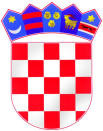 REPUBLIKA HRVATSKAZAGREBAČKA ŽUPANIJAOSNOVNA ŠKOLAKSAVERA ŠANDORA ĐALSKOGDONJA ZELINAD.Stražimira 24,10382 Donja ZelinaTel./fax: 01/2065 061,tel:012065 019e-mail: ured@os-ksdjalski-donjazelina.skole.hrKLASA: 602-02/19-07/44URBROJ: 238-30-32-01-19-3Donja Zelina, 19.12.2019.Zagrebačka županijaUpravni odjel za prosvjetu, kulturu, sport i tehničku kulturuUlica grada Vukovara 72/V, Zagreb